orzadowy.p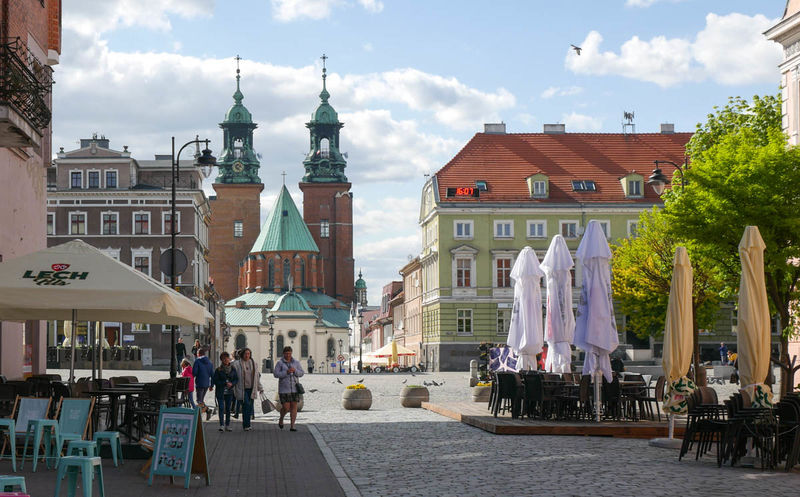 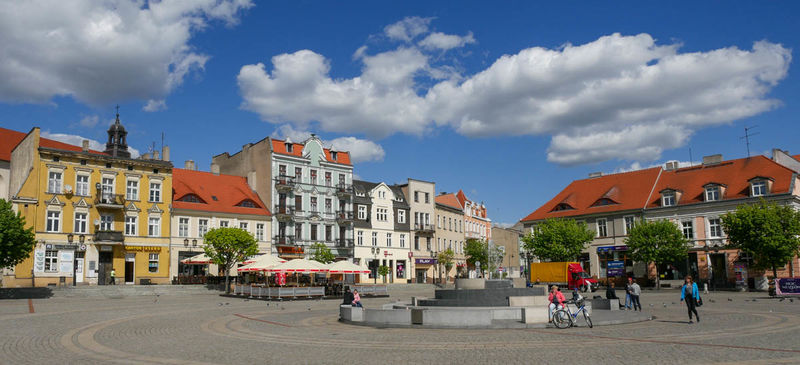 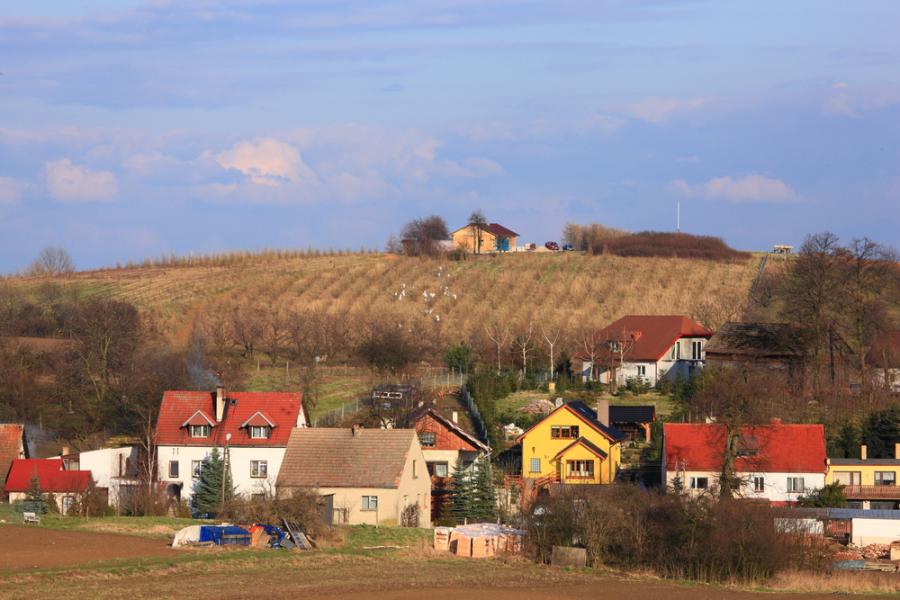 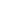 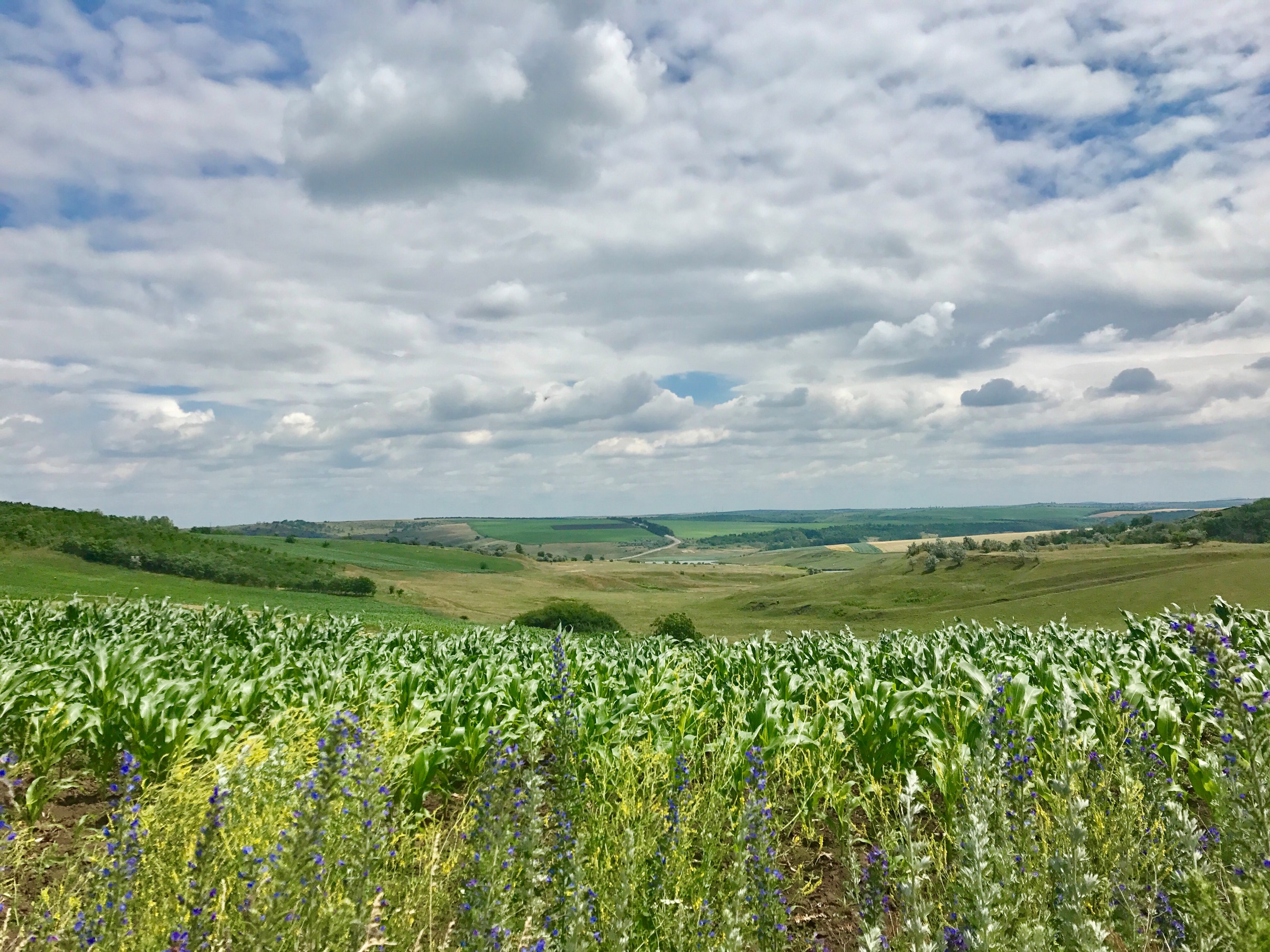 